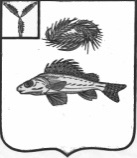 СОВЕТПЕРЕКОПНОВСКОГО МУНИЦИПАЛЬНОГО ОБРАЗОВАНИЯЕРШОВСКОГО МУНИЦИПАЛЬНОГО РАЙОНАСАРАТОВСКОЙ ОБЛАСТИРЕШЕНИЕПРОЕКТот _____ года									№ ____В соответствии с Федеральным законом от 02.03.2007 № 25-ФЗ «О муниципальной службе в Российской Федерации», руководствуясь Уставом Перекопновского муниципального образования Ершовского муниципального района, Совет Перекопновского муниципального образования Ершовского муниципального района РЕШИЛ:1. Внести в решение Совета Перекопновского муниципального образования Ершовского муниципального района от 30.08.2017 года № 98-194 «Об утверждении Положения о порядке получения муниципальными служащими Перекопновского МО разрешения представителя нанимателя участвовать на безвозмездной основе в управлении некоммерческими организациями в качестве единоличного исполнительного органа или вхождения в состав их коллегиальных органов управления» (далее по тексту – Положение) следующие изменения:1.1. пункт 5 Приложения к Положению после слов «в администрацию Перекопновского МО» дополнить словами «, главе МО.»;1.2. в пункте 10 Приложения к Положению слова «представителем нанимателя» заменить словами «главой МО».  2. Обнародовать настоящее решение и разместить на официальном сайте администрации Ершовского муниципального района Саратовской области в сети «Интернет».Глава Перекопновского МОЕршовского муниципального районаСаратовской области							Е.Н. ПисареваО внесении изменений в решение Совета Перекопновского муниципального образования Ершовского муниципального района Саратовской области от 30.08.2017 № 98-194 «Об утверждении Положения о порядке получения муниципальными служащими Перекопновского муниципального образования разрешения представителя нанимателя  участвовать на безвозмездной основе в управлении некоммерческими организациями в качестве единоличного исполнительного органа или вхождения в состав их коллегиальных органов управления»